PERBEDAAN KEMAMPUAN PEMECAHAN MASALAH SISWAYANG DIAJARKAN DENGAN MENGGUNAKAN MODELNUMBERED HEAD TOGETHER (NHT) DAN MODEL GROUP INVESTIGATION (GI) UNTUK MATERI STATISTIK Di KELAS VIII SMPSKRIPSIOleh RULY FERNANDA HSBNPM : 14 111 4032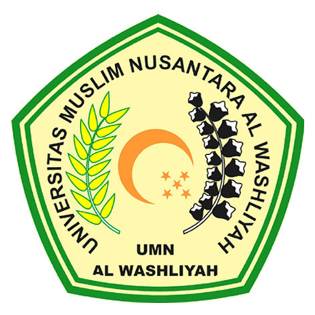 FAKULTAS KEGURUAN DAN ILMU PENDIDIKAN UNIVERSITAS MUSLIM NUSANTARA AL-WASHLIYAH MEDAN2018